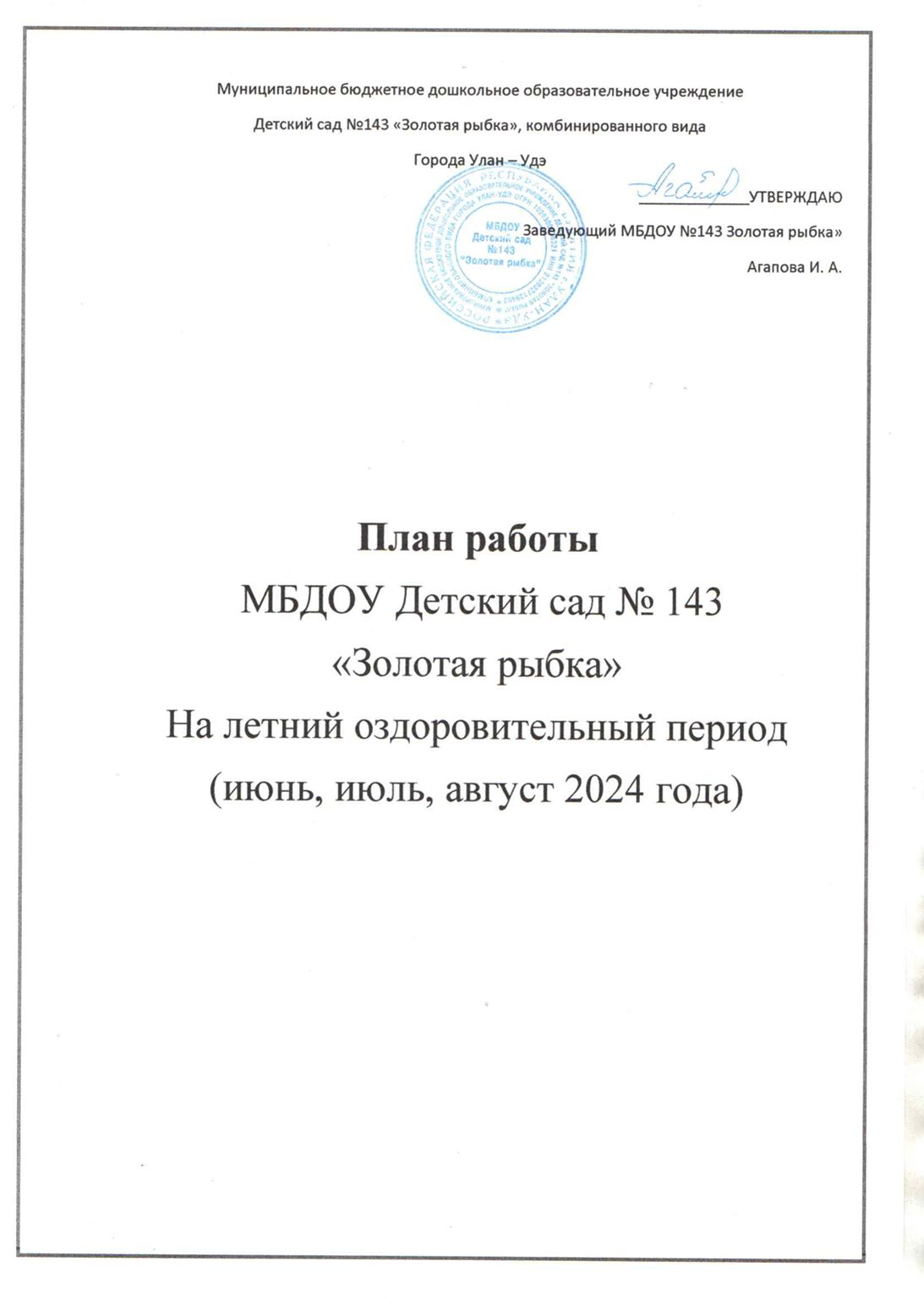 План летней оздоровительной работы (ЛОП)Цель работы: Сохранение и укрепление физического, и психического здоровья детей с учетом их индивидуальных особенностей. Полное удовлетворение потребностей растущего организма в отдыхе, творческой деятельности и движении.Задачи работы: 1 Создать условия, обеспечивающие охрану жизни и укрепление здоровья детей, предупреждение заболеваемости и травматизма.2 Реализовать систему мероприятий, направленных на оздоровление и физическое воспитание самостоятельности, инициативности, активности, деятельности по интересам.3 Создать позитивное эмоциональное настроение у детей через приобщение к природе, расширить общий кругозор детей, способствовать развитию их творческих способностей.4 Продолжать формировать устойчивый интерес, потребность в ЗОЖ, занятиях спортивными играми у воспитанников ДОУ и их родителей.5 Осуществлять педагогическое и санитарное просвещения родителей по вопросам воспитания и оздоровления детей в летний период.Проведения ЛОП во многом определяется планированию, организации и медико-педагогическому контролю.При планировании оздоровительной работы в ДОУ придерживаемся следующих принципов:- комплексное использование профилактических, закаливающих и оздоровительных технологий;- непрерывное проведение профилактических, закаливающих и оздоровительных мероприятий;- преимущественное использование немедикаментозных средств оздоровления;- использование простых и доступных технологий;- формирование положительной мотивации у детей, медицинского персонала, педагогов кпроведению профилактических, закаливающих и оздоровительных мероприятий;- интеграция программы профилактики закаливания в семью;- повышение эффективности системы профилактических, закаливающих и оздоровительных мероприятий за счет соблюдения в ДОУ санитарных правил и нормативов, оптимального двигательного режима и физической нагрузки, санитарного состояния учреждения, организации питания, воздушно-теплового режима и водоснабжения.Организация летнего оздоровительного периодаКаждый день организуется работа взрослых по соблюдению санитарно-гигиенических требований (замена песка ежегодно весной, в жаркую погоду участки поливаются водой, своевременно скашивается трава и т.д.);организуется предметно-развивающая среда на территории ДОО (оборудование для игровой и познавательно-исследовательской деятельности в песке и воде, расширяется ассортимент выносного оборудования);соблюдается режим дня летнего оздоровительного периода, соответствующий ОП ДОО;соблюдается питьевой режим летнего оздоровительного периода, соответствующий ОП ДОО (питье выдается по первому требованию ребенка);увеличивается продолжительность прогулок и сна (в соответствии с санитарно-правилами 2.4.3648-20 «Санитарно-эпидемиологические требования к организациям воспитания и обучения. Отдыха и оздоровления детей и молодежи», СанПиН 1.2.3685-21 «Гигиенические нормативы и требования к обеспечению безопасности и (или) безвредности для человека факторов среды обитания»); различные виды детской деятельности (игровая, коммуникативная, трудовая, познавательно- исследовательская, продуктивная, музыкально-художественная, чтение) и самостоятельная деятельность детей организуются на воздухе;проводятся регулярные беседы по теме: «Формирование представлений о здоровом образе жизни».Задачи работы с детьми: реализация задач по образовательным областям на летний период (согласно ФГОС ДО, ФОП).«Физическое развитие»∙ Укреплять здоровье детей путем повышения адаптационных возможностей организма, развивать двигательные и психические способности, способствовать формированию положительного эмоционального состояния;∙ всесторонне совершенствовать физические функции организма;∙ повышать работоспособность детского организма через различные формы закаливания;∙ формировать интерес и потребность в занятиях физическими упражнениями;∙ удовлетворять естественную потребность в движении, создавать условия для демонстрации двигательных умений каждого ребенка;∙ способствовать предупреждению заболеваемости и детского травматизма.«Художественно-эстетическое развитие»∙ Закреплять и углублять музыкальные впечатления, полученные в течение года;∙ поддерживать инициативу детей в импровизации;∙ активизировать воображение, инициативу, творчество ребенка;∙ развивать основы музыкально-театральной культуры, духовно обогащать детей положительными эмоциями;∙ совершенствовать исполнительские умения детей в создании художественного образа, используя для этой цели игровые, песенные и танцевальные импровизации;∙ развивать коммуникативные навыки в различных ситуациях общения: со сверстниками, педагогами, родителями и другими людьми;∙ приобщать детей к наблюдению за действительностью, развивать умение видеть мир глазами творца-художника;∙ предоставить свободу в отражении доступными для ребенка художественными средствами своего видения мира;∙ развивать умения передавать настроение, состояние, отношение к изображаемому,экспериментировать с различными видами и способами изображения;∙ создавать максимальную свободу для проявления инициативы и необходимое для этого физическое и психологическое пространство.«Познавательное развитие»∙ Удовлетворять детскую любознательность, не подавляя при этом интереса к узнаванию природы,формировать необходимые для разностороннего развития ребенка представления о ней, прививать навыки активности и самостоятельности мышления;∙ обеспечить широкие возможности для использования всех пяти органов чувств: видеть, слышать,трогать руками, пробовать на вкус, чувствовать различные элементы окружающего мира;∙ развивать навыки общения со сверстниками, взрослыми и окружающей природой с ориентацией на ненасильственную модель поведения.«Речевое развитие»∙ Развивать самостоятельное речевое творчество, учитывая индивидуальные способностиИ возможности детей;∙ воспитывать интерес к языку и осознанное отношение детей к языковым явлениям;∙ способствовать проявлению субъектной позиции ребенка в речевом общении со взрослыми и сверстниками.«Социально-коммуникативное развитие»∙ Развивать игровую деятельность воспитанников;∙ приобщение к элементарным общепринятым нормам взаимоотношений со сверстниками и взрослыми;∙ продолжать работу по формированию семейной, гражданской принадлежности, патриотических чувств;∙ развивать трудовую деятельность, воспитывать ценностное отношение к собственному труду, труду других людей, его результатам;∙ формировать представление об опасных для человека и окружающего мира природы ситуациях и способах поведения в них.Задачи работы с педагогами Повышение компетентности педагогов в вопросах организации летней оздоровительнойработы. Обеспечение методического сопровождения для планирования и организации летнего отдыха.Задачи работы с родителями Повышение компетентности родителей в вопросах организации летнего отдыха детей. Привлечение семей к участию в воспитательном процессе на основе педагогики сотрудничества. Осуществление педагогического и санитарного просвещения родителей по вопросамвоспитания и оздоровления детей в летний период.Ожидаемые результаты приобщение детей к ценностям здорового образа жизни; развитие эмоционально-волевой сферы воспитанников; повышение уровня экологической культуры воспитанников (развитие экологического -гуманного, природоохранного, осознанно-бережного отношения к природе); повышение уровня коммуникативных способностей детей; повышение эффективности в работе с родителями по вопросам ЗОЖ; активизация познавательных интересов детей к трудовой деятельности в природе.Функционирование здоровье сберегающей, целенаправленной, систематически спланированной работы всего коллектива нашего образовательного учреждения приводит к следующим положительным результатам:1) снижение детской заболеваемости в летний оздоровительный период;2) отсутствие случаев травматизма и отравления детей;3) повышение уровня физического, психического здоровья детей;4) повышение эффективности физкультурно-оздоровительной работы.ПЛАН РАБОТЫ НА ЛЕТНИЙ ОЗДОРОВИТЕЛЬНЫЙ ПЕРИОДПЛАН ВОСПИТАТЕЛЬНО-ОБРАЗОВАТЕЛЬНОЙ РАБОТЫ С ДЕТЬМИНА ЛЕТНИЙ ОЗДОРОВИТЕЛЬНЫЙ ПЕРИОД 2024 Г.     Планирование работы с детьми в летний период носит тематический характер. Используется общая тематика проводимых видов организованной и совместной деятельности в течение недели.Содержание их отличается в разных возрастных группах и зависит от возможностей детей.ПРИМЕРНЫЙ ПЛАН РАБОТЫТематический план воспитательно-образовательной работы на летний оздоровительный период 2024 г.ИЮНЬ 1 неделя – «Здравствуй, летняя пора!»3 июня (понедельник) Международный день защиты детей. Церемония поднятия (вноса) флага РФ. Музыкально - спортивный праздник «Здравствуй, лето!» Рисунки на асфальте, аппликации из ладошек на тему «Лето». Всемирный день велосипеда – 3 июня. 4 июня (вторник) Вот оно какое наше лето! Беседы о безопасности в летний период. Правила поведения на участке, на прогулке. О вреде и пользе солнца. Опытно-экспериментальная деятельность: О вреде и пользе солнца. Игры с песком. 5 июня (среда) Умелые ручки. Беседа «Лето красное пришло» Беседы о лете (погода, растения, насекомые, занятия людей, летние развлечения). Д/и «Так бывает или нет?» Творческая мастерская: «Очень умелые ручки». Подвижные игры: «Найди свой дом», «Ручеёк», «Накорми рыбок» (метание предметов в горизонтальную цель). Всемирный день охраны окружающей среды. - Беседы: «Окружающая среда», «Красная книга», «Правила поведения на природе», «Как мы обижаем природу», «Почему появилась Красная книга» 6 июня (четверг) 6 июня - День русского языкаЧтение произведений А.С. Пушкина: «Ветер по морю гуляет», «Месяц, месяц…», «Ветер, ветер…», «Сказка о царе Салтане…», «Сказка о мертвой царевне и о семи богатырях», «Сказка о рыбаке и рыбке» Рассматривание иллюстраций к произведениям автора. Конкурс рисунка «Моя любимая сказка». Викторина «По страницам сказок А.С. Пушкина» Аудокниги Робоборика «Сказки Пушкина», раздаточный материал. 7 июня (пятница ) Международный день сказок День книжки-малышки Рисование «Летний день».ИЮНЬ 2 неделя – «Все, что Родиной зовется» Задачи недели: Познакомить детей с символом России - березой, народными и государственными праздниками. Рассматривание альбомов по теме.10 июня (понедельник) День о символике России Церемония поднятия (вноса) флага РФ. • Тематические беседы • Оформление книжных уголков в группах. • Чтение художественной литературы. • Рисование «Флаг России». • Изготовление книжек-малышек. • Литературная викторина «В мире сказки». • Выставка книг «Моя страна». • Выставка детских рисунков «Наша Родина». • Подвижные игры: «Березка». Всемирный день мороженого (Студия знаний Робоборика «Движущееся мороженное») 11 июня (вторник) 12 июня - День России. Беседы: «Мы — Россияне», «Москва – столица нашей Родины», «Где я бывал», «Россия – Родина моя, Рассматривание государственных символов России. - Рисование «Герб страны», «Где бы я хотел побывать». - Разучивание гимна России.- Книги для чтения и рассматривания: В. Жуковский: «Родного неба милый свет», К. Ушинский: «Наше Отечество» (отрывок), М. Исаковский: «Поезжай за моря, океаны…», З. Александрова: «Родина», А Прокофьев: «Родина», С. Есенин: «Гой ты, Русь моя родная…» (отрывок), «Вот какой рассеянный» С. Маршак, «Багаж» С. Маршак, «Илья Муромец и Соловей – разбойник», «Моя страна» В. Лебедев-Кумач, «Родина» З. Александрова -Рассматривание иллюстраций, альбомов «Россия – родина моя», «Москва» 12 июня (среда) выходной 13 июня (четверг) Мой Родной край. Беседа с детьми «Путешествие по Бурятии»; - Беседы: «Знаменитые люди поселка», «Мое любимое место в Бурятии». - Фотомарафон «Мой дом, мой двор». - Сюжетно-ролевая игра: «Путешествие по родному поселку ». - Художественное творчество: Рисование».-Рассматривание альбома и книг «Мой Улан -Удэ». - Экскурсии по памятным местам 14 июня (пятница) Мой дом-моя крепость Беседы с детьми о семейных ценностях, об уважении к старшим. Чтение стихов, пословиц о семье. Цикл художественно-эстетического развлечения «Моя семья». 16 июня - День медицинского работника (выходной) Рассматривание картины «На приеме у врача», «Плохо болеть». Беседы «Кто такой врач?», «Для чего нужно заботиться о своем здоровье?» Рисование по замыслу «Добрый доктор»ИЮНЬ 3 неделя - «Дружба крепкая не сломается»17 июня (понедельник) День дружбыЦеремония поднятия (вноса) флага РФ. Беседы: «Что такое друг», «Для чего нужны друзья» Фотомарафон, челлендж, акция «Подари улыбку другу» Чтение художественной литературы. Цикл художественно-эстетического развлечения: «Портрет друга». 18 июня (вторник) «Вместе - дружная семья!» Рассматривание с детьми снимков из семейных фотоальбомов – формирование осознания себя, как члена семьи, уважения к старшим родственникам. Д/упражнение «С кем ты живёшь?» - уточнение знаний детей о семье, родственных отношениях. С/р игра «Семьёй на пикнике» - совершенствовать и расширять игровые замыслы детей, соблюдать общепринятые правила норм поведения, поддерживать доброжелательные отношения в детском коллективе. 19 июня (среда) В гостях у сказки Беседа «Сказка- ложь, да в ней намек!». Рисование – иллюстрирование народных сказок. Лепка «Герои сказок». Конструирование «Сказочный замок». Подвижные игры. 19 июня - Всемирный день детского футбола. 20 июня (четверг) День любимой игры и игрушки Беседы: «Моя любимая игрушка» «Русские народные игры: «Чудесный мешочек», «Игры с кеглями» Игры в игровых центрах с любимыми игрушками Рассматривание альбомов «Народная игрушка» Фотомарафон "Моя любимая игрушка" П/и: «Найди пару», «Кегли», «Пройди – не задень» С/Р игра: «Магазин игрушек» 21 июня (пятница) День улыбки. Международный день цветка. 23 июня - Троица. Праздник русской березы. Акция «Подари улыбку другу» Беседы «Доброта, что солнце», «Будем вежливы, друзья»  22 июня - День памяти и скорби. Беседы с детьми, акцииИЮНЬ 4 неделя - «Азбука безопасности»24 июня (понедельник) 23 июня - Международный Олимпийский день «Летние Олимпийские игры» День дорожной безопасности Церемония поднятия (вноса) флага РФ. • Беседа «Я-пешеход», «Правила дорожные, детям знать положено» • Чтение художественной литературы по теме • Творческая работа «Нарисуй дорожный знак» • Заучивание потешки «Пешеход, пешеход, помни ты про переход…» • Подвижные игры: «Краски», «Воробьи и автомобили». 25 июня (вторник) День пожарной безопасности. Беседа «Что бы не было беды», «Что нужно делать при пожаре» Чтение художественной литературы С.Я.Маршака «Пожар» Творческая работа: изготовление плаката «Спички детям- не игрушка!» Подвижные игры «Солнечные зайчики», «Бездомный заяц» 26 июня (среда) День безопасности на природе и на водоемах. • Беседа «Правила безопасности на водоемах», «Осторожно, ядовитые грибы и ягоды», «Осторожно, клещи!» • Составление рассказов по картине «Отдых с семьей на природе». • Дидактические игры: «Отгадай-ка», «Так бывает или нет?». • Д/И «Что обозначает знак?» • Подвижные игры: «День-ночь». 27 июня (четверг) День безопасности на улице. • Беседа на тему «Не каждый встречный друг сердечный», • Выставка рисунков «Мои любимые бабушка и дедушка». • Чтение художественной литературы: «Три поросенка». • Дидактическая игра «Напоим куклу чаем». • Худ. творчество (Рисование). Тема: «Мой дом-моя крепость»». • Подвижные игры: «Горелки». 28 июня (пятница) День транспорта. • Беседа «Правила поведения в общественном транспорте» • Рассматривание иллюстраций «Транспорт нашего города» • Творческая мастерская «Автомобиль Чтение А.Дорохов «Пассажир» • Д/И «Угадай что за транспорт», «Что мы видели, не скажем, а что делали, покажем»ИЮЛЬ 1 неделя - «Природа вокруг нас»1 июля (понедельник) В мире растений. Церемония поднятия (вноса) флага РФ. Экскурсия на экологическую тропу «Растения – верные друзья» (зелёная аптека – лекарственные растения) Беседа «Осторожно – ядовиты!» (грибы, растения) Д/и «От какого растения листок?», «Назови ласково» П/И «Медведь и пчелы» 2 июля (вторник) В мире животных Беседа «Дикие и домашние животные», «Позаботимся о домашних животных», «Правила безопасного поведения с животными». Рассматривание книги Степанова В. «Самая пушистая» чтение стихов к картинкам. Творческая мастерская «Мишка в лесу» Д/И «Чей малыш?», «Кто, где живет?» П/И «У медведя во бору», «Не останься на земле» 2 июля - Международный день собак. ФОТОМАРАФОН «Я и моя собака» 3 июля (среда) В стране цветов. Беседа «Полевые цветы», «Цветы на нашей клумбе» Чтение стихотворения В.Степанова «Колокольчик» Рисование «Мой любимый цветок» Мастер-класс «Мой любимый цветок» в технике пуантилизм. Д/И «Собери цветок», «Какого цветка не стало?» П/И «Садовник и цветы», цветы и ветер» 4 июля (четверг) В мире насекомых. Рассматривание иллюстраций о насекомых. Беседа «Безопасность в природе», «Не все насекомые безвредны», «Осторожно, клещ!» Наблюдение за насекомыми на природе Чтение художественной литературы А. Богдарин «Знакомые насекомые», Г. Скребицкий «Счастливый жучок», В. Зотов «Божья коровка», «Кузнечик», «Майский жук». Чтение сказки «Как муравей домой спешил» Аппликация «Гусеница» Д/И «Четвертый лишний», «Чья тень» П/И «Поймай комарика», «Летает, прыгает, ползает» День рождения В. Сутеева (1903г.) 120 лет со дня рождения Владимира Сутеева. 5 июля (пятница) День рек, морей и океанов. Беседа «Что такое река, какая она?» Составление рассказов с детьми «Когда я был на море..» Беседа «Обитатели морей и рек» Отгадывание загадок о водном мире Рассматривание иллюстраций Закрепление правил поведения на воде, П/и: «Море волнуется», «Чей дальше» - с мячом», «Прятки» С/р игра: «В гостях у жителей подводного царства» 7 июля - Народный праздник Иван Купала.ИЮЛЬ 2 неделя – «Наша дружная семья»8 июля (понедельник) Всероссийский день семьи, любви и верности Церемония поднятия (вноса) флага РФ. • Тематическое развлечение «День семьи, любви и верности» • Беседы на тему: «Моя семья», «Что я знаю о маме и папе», «Моя дружная семья», «Кем работают мои родители», «Дружная семья всем нужна». • Рассматривание фотографий «Моя семья». • Дидактические игры: «Позовем маму, папу», Угадай, кто я тебе», «Мама – дочка», «Кому, что нужно для работы». • Чтение худ. литературы: Е. Благинина «Посидим в тишине», «Вот какая мама», р. н. с. «Сестрица Алёнушка и братец Иванушка», В. Осива «Сыновья», «Косточка», Е. Тарановой «Семья – это папа и мама, и дед», Э. Успенский «Бабушкины руки», Ю. Яковлев «Мама». • Пальчиковые игры «Моя семья», «Мама». • Сюжетно-ролевые игры: «Дочки-матери», «Дом», «Семья», «Мамины помощницы». Развлечение с родителями на улице. Акции, коллективные работы и др. 9 июля (вторник) День бабушек и дедушек. • Беседа на тему « Наши дедушки и бабушки, • Выставка рисунков «Мои любимые бабушка и дедушка». • Чтение художественной литературы: «Дедуля» Т. Боковой; «Бабушкины руки» Л. Квитко; «Бабушка» А. Барто; «Очень бабушку люблю!», Т. Маршалова. • Игры - путешествия: «В деревню к бабушке» • Составление рассказов о бабушке «Я бабушкин помощник». • Дидактическая игра «Напоим куклу чаем». • Худ. творчество (Рисование). Тема: «По ровненькой дорожке». • Игровые ситуации: Бабушкины (дедушкины) помощники», «Бабушка (дедушка) заболела» 10 июля (среда) День братьев и сестер. • Рассматривание альбома с фотографиями братьев и сестер. • Беседа «Мой любимый брат», «Моя любимая сестра», «Во что мы играем с сестрой (братом)», «Как вы понимаете, что такое семья». • Составление рассказов по картине «Семья». • Художественное творчество – рисование «Портрет моей (моего) сестры (брата)». • Пальчиковая игра «Кто живет в семье», «Семья». • Дидактические игры: «Отгадай-ка», «Так бывает или нет?», • Подвижные игры: «Через ручеек», «Ловишки», «Охотник и зайцы». • Сюжетно-ролевая игра «Сестра гуляет с младшим братом». 11 июля (четверг) День сладкоежек. Всемирный день шоколада. • Беседа «Что ты знаешь о шоколаде?», «Вред и польза шоколада». • Рассматривание набора картинок по теме «Кондитерские изделия» • Отгадывание загадок по теме • Дидактические игры: «Что в мешочке?», «Найди такую же» • Подвижные игры: «Найди пару». • Сюжетно-ролевые игры: «Магазин шоколадных конфет». 12 июля (пятница) День домашних питомцев . • Беседа «Какое домашнее животное у меня есть», «Домашние животные», «О правилах безопасного поведения с домашними животными». • Рассматривание альбомов «Домашние животные и их детеныши». • Дидактические игры по развитию речи: «Где спрятался котенок», «У кого – кто», «Кто с хозяином живёт, что хозяину даёт?». • Рисование «Мой домашний питомец» • Чтение художественной литературы В. Сутеев «Кто сказал «мяу»?», «Загадки о животных» (лесных и домашних), Русская народная сказка «Соломенный бычок», В. Бианки «Подкидыш». • Сюжетно-ролевые игры: «Зоопарк», «Ветеринарная лечебница» • Подвижные игры: «Мыши в кладовой», «У медведя во бору», «Коршун и наседка»ИЮЛЬ 3 неделя - «Неделя экспериментов»15 июля (понедельник) День опытов и экспериментов. Церемония поднятия (вноса) флага РФ. • Беседа «Правила безопасности при проведении опытов и экспериментов» • Д/И «От большего к меньшему» • Опыт 1.«Что высохнет быстрее: ткань или бумага?» Опыт 2. «Волшебная бумага» • П/И «Попади в цель». 16 июля (вторник) Песочные фантазии. • Беседа о свойствах песка. • Творческая мастерская «Постройка песочного замка» • Опыт: «Какой он, песок?» • Д/и «Что вы видите вокруг», «Это правда или нет» 17 июля (среда) День воды. • Беседа «Что мы знаем о воде», «Откуда в наш дом приходит вода» • Опыт 1. «Очисти воду» • Опыт 2. «Разноцветная вода» • Д/И «Скажи наоборот»• Развлечение «День Нептуна» 17 июля – Единый день фольклора (день этнографа). 18 июля (четверг) День ветра. • Беседа «Что такое ветер»  Чтение сказки К. Ушинского "Солнце и ветер Наблюдение за ветром на прогулке • Опыт 1. "Кораблики в море", • Опыт 2. "Ветер в пустыне", • Опыт 3. "Буря в стакане". • Пальчиковая гимнастика «Ветер по лесу гулял» • Конструирование из бумаги «Вертушка» • П/И «Северный и южный ветер» Праздник воздушных шаров 19 июля (пятница) День опытов с солнечными лучами. • Беседа «Солнце светит нам в окошко» • Опыт 1. «Свет и тень» • Опыт 2. «Солнечные зайчики» • Опыт 3. «Солнечная лаборатория» (Какие предметы нагреваются сильнее: светлые или темные) • Д/И «Найди тень» • П/И «Солнечные зайчики», «Прятки» Туристический поход (на территории ДОУ)ИЮЛЬ 4 неделя - «В гостях у сказки»22 июля (понедельник) День сказок о животных. - Рассматривание иллюстраций к сказкам о животных. - Развивающая игра «Скажи разными голосами». - Чтение, обсуждение сказок о животных. - Беседа «Чему учат сказки». - Развивающая игра «Расскажи, какой по характеру». 23 июля (вторник) День русских народных сказок. - Дидактическая игра “Узнай сказку по иллюстрации”, “Собери картинку”. - Чтение, пересказ русских народных сказок. - Прослушивание сказок в аудиозаписи. - Театрализованная деятельность. -Показ разных видов спектаклей -Драматизация сказок -Лепка персонажей сказок -Сочинение сказки детьми -Конкурс детского рисунка: «Поспешим на помощь краскам – нарисуем дружно сказку», «Разукрась героя сказки» 24 июля (среда) День волшебных сказок. - Беседа «Сказочные маленькие человечки». - Слушание детских песен из любимых сказок-мультфильмов. - Развивающая игра «Волшебный мешочек». - Отгадывание загадок «Из какой сказки – волшебный предмет». - Игра малой подвижности «Найди предмет в группе». - Игра-релаксация «На ковре самолете». - Чтение волшебных сказок. - Презентация «Путешествие по сказкам» 25 июля (четверг) День игрушек – герои сказок. - Чтение сказки Т. Маршаловой «Старые игрушки». - Рисование «Моя любимая игрушка». - Сюжетно-ролевая игра «В магазине игрушек» - Настольная игра «Из какой я сказки?». - Составление описательного рассказа «Моя любимая игрушка – герой сказки». - Изготовление атрибутов, масок для игры-драматизации. - Отгадывание загадок на тему «Герои сказок». - Словесная игра «Расскажи какой». -Разукрась героя сказки. -Викторина «Герои сказок» Международный день коровы 26 июля (пятница) День театра - Дидактическая игра «Мы идем в театр». - Театр игрушек – сказка В.Сутеева «Под грибом». - Инсценировка сказок. - Беседа «Правила поведения в театре». - Игра-тренинг «Сверток под сиденьем», «Незнакомец меня зовет». - Показ настольного театра «Маша и медведи». - Выставка игрушек из разного вида театра. -Рисование «По страницам любимых сказок» -Изготовление книжек-малышек. -Составление коллажа по сюжету литературных произведений -Литературная викторина «В мире сказки» -Выставка книг «Русские народные сказки» -Выставка поделок, игрушек-самоделок «Герои волшебных русских сказок» -Выставка детских рисунков «Эти волшебные сказки», «Мы – иллюстраторы»ИЮЛЬ 5 неделя- «Неделя Российской армии»29 июля (понедельник) День Военно-морского флота (28 июля) Церемония поднятия (вноса) флага РФ. - Игра – путешествие «По дну океана» - Беседа «Моряки» - Рассматривание альбома «Защитники Родины» - Чтение и заучивание стихотворений о моряках - Лепка «Лодочка» - Рисование «По морям, по волнам» - Игры со строительным материалом и песком «Построим корабль» - П/и: «Докати мяч», «Достань кольцо», «Найди где спрятано», «Береги предмет» - Сюжетно-ролевая игра: «Моряки» Международный день тигра – 29 июля 30 июля (вторник) Международный день дружбы 31 июля (среда) Солнце, воздух и вода - наши верные друзья! Летнее спортивное мероприятие 1 августа (четверг) День военных игр - Оформление альбома «Наша Армия родная». - Чтение художественной литературы А. Митяев «Наше оружие», С. Бороздин «Шел по улице солдат», Л. Кассиль «Твои защитники», С. Маршак «Пусть не будет войны никогда», - Д. игра: «Знаешь ли ты?», «Что делают солдаты?», «Собери машину». - Сюжетно-ролевая игра «Военные учения» - Конструирование из «ЛЕГО»: «Военный корабль», «Самолет», «Постройка военных машин». - Лепка «Самолет», «Танк» - Подвижные игры: «Сигнальные флажки», военно – спортивная эстафета «Марш- бросок» 2 августа (пятница) День Воздушно-десантных войск России – Беседа: «Кого можно назвать смелым человеком», «Будем в Армии служить». - Рассматривание семейных фотографий на военную тематику «Наши отважные мужчины». - Дидактические игры: «Верно — не верно», «Кто быстрее до флажка» - Художественное творчество. (Рисование) «Наша армия родная» - Подвижные игры: «Перебежки», «Разные сигналы», «Меткий стрелок» Ильин день.АВГУСТ 1 неделя - «Неделя спорта»5 августа (понедельник) Международный день светофора - 5 августа. Церемония поднятия (вноса) флага РФ. Беседа «Генерал дорожных знаков» Игра-моделирование «Три сигнала светофора» Чтение сказки С. Михалкова «Дядя Степа семафор» Творческая мастерская : «Светофор» (выполнение в любой технике) 6 августа (вторник) День спортивных игр 7 августа (среда) В гостях у Айболита. Витаминкина беседа. Сюжетно ролевые игры: «Поликлиника», «Аптека». - Рассматривание иллюстраций, фотографий о здоровье. - Заучивание пословиц, поговорок о здоровье. - Сюжетно-ролевые игры: «Больница», «Аптека», «Скорая помощь». - Решение проблемных ситуаций «Опасность вокруг нас». - Беседы: «Витамины я люблю – быть здоровым я хочу», «Много витаминов кушать вредно». - Дидактические игры: «Что растет на огороде», «Что растет в саду». - Чтение художественной литературы: И.Токмакова «Купите лук». - Игра-пантомима «Как витамины вирус победили». - Экскурсия на кухню. -Наблюдение: «Витамины на грядках», «Путешествие витаминки», «Овощи, фрукты». -Игры: «Из чего сварить компот?», «Назови блюда из ...»,«Угадай на вкус», «Отгадай загадку». 8 августа (четверг) День подвижных игр. - Беседа о спорте, о её пользе здоровью. - Придумывание речевок для соревнований. - Рассматривание иллюстрации «Виды спорта». - Игры-соревнования: «Кто быстрей», «Лягушки», «Сбей кеглю», «Передай мяч». - Игровые упражнения с физкультурным оборудованием. - Рисование «На стадионе», «Красивый мяч». - Беседы: «Моя любимая подвижная игра», «Зачем нужны правила?». - Развивающая игра «Объясним Незнайке правила игры». - Придумывание подвижных игр. - Подвижные игры: «Делай, как я», «Ловишки в кругу», «Черное и белое», др. - Игровые упражнения с физкультурным оборудованием. - Чтение художественной литературы: "Вовкина победа" А. Кутафин и др. Всемирный день кошек. 9 августа (пятница) 10 августа - День физкультурника -рассматривание иллюстраций о летних видах спорта -рисунки «Я люблю физкультуру!» -беседы о пользе физкультуры Туристический поход (на территории ДОУ) Всемирный день книголюбов День воздушных поцелуев - 9 августаАВГУСТ 2 неделя «Неделя профессий»12 августа (понедельник) Знакомство с профессией строитель, летчик, пилот". Церемония поднятия (вноса) флага РФ. • Беседа о профессии • Рассматривание иллюстраций по теме • Конструирование «Дом будущего» • Д/И «Что нужно строителю» День Военно-воздушных сил РФ – 12 августа День строителя - 11 августа 13 августа (вторник) Знакомство с профессией железнодорожника. • Беседа о профессии железнодорожника, «Что мы видели на вокзале» • чтение книги С. Я. Маршака «Багаж» • Д/И «Сядем в вагон» • Рисование «Пассажирский поезд» • Сюжетно-ролевая игра «В поезде», «Касса» 14 августа (среда) Знакомство с работой инспектора ГИБДД. • Беседа о профессии • Д/И «Какой знак», «Как правильно» • П/И «Автомобили» Международный день правил дорожного движения. Медовый Спас 15 августа (четверг) Знакомимся с профессией археолог. День археолога - 15 августа 16 августа (пятница) Все профессии нужны, все профессии важны. • Беседа «Кем работают мои родители» • Фотовыставка «Все профессии нужны, все профессии важны» • Д/И «Кем быть?»,«Кому что нужно», «Что перепутал художник» • П/И «Поезд», «Красный, желтый, зелёныйАВГУСТ 3 неделя - «Дары сада и огорода»19 августа (понедельник) День овощей. Церемония поднятия (вноса) флага РФ. • Беседы: «Овощи», «Вкусно и полезно», «Витамины на столе», «Полезные продукты для здоровья - лук и чеснок». • Рассматривание иллюстраций «Овощи», • Чтение Ю. Тувим «Овощи». • Сюжетно-ролевая игра «Магазин», сюжет «Овощной магазин». • Дидактические игры: «Чудесный мешочек» (Овощи), «Лото», «Назови овощ». • Лепка «Морковка для зайчика». • Хороводная игра «Урожайная». • Сюжетно-ролевая игра «Семья», сюжет «Мама готовит овощной суп». • Театрализованная деятельность по сказке «Репка». • Подвижная игра «Кабачок». Яблочный Спас 20 августа (вторник) День фруктов • Беседа «Фрукты», «Польза фруктов» • Рассматривание иллюстраций «Фрукты», «Фруктовый сад» • Отгадывание загадок • Д/И «Чья тень», «Угадай по описанию» • Творческая мастерская: аппликация «Фрукты на тарелочке» • П/И «Хитрая лиса» 20 августа - День рождения Чебурашки. 21 августа (среда) Дары леса. -Беседы: «Наш дом – природа», «Дары леса». -Презентация «Съедобные и несъедобные грибы» -Рассматривание плаката «Съедобные и несъедобные грибы». -Рассказ «Способы употребления грибов в пищу». -Чтение рассказ В.Катаев «Грибы». -Поисково-исследовательская деятельность «Как отличить двойника?». -Свободное общение «Какие грибы я знаю». -Дидактические познавательно – речевые игры: «Отгадай по силуэту», «Что где растет», «Съедобный – несъедобный», «Собирем грибы» -Продуктивная деятельность из природного материала «Грибы для белочки», «В лес по грибы» -Слушание музыки Л.Абелян «По грибы», М.Раухверген «Гибы». 22 августа (четверг) День ягод • Иллюстрации различных ягод. • Художественно - эстетическое развитие (рисование) «Вкусные дары щедрой осени (ягоды)». • Настольная игра «По лесной тропинке». • Дидактические игры: «Лесовик и лесные ягоды», «Да – нет». • Сюжетно-ролевая игра «Магазин», сюжет «Купи ягоды». • Книги для чтения и рассматривания: В. Зотов «Лесная мозаика», Павлова Н. «Земляничка». • Загадки о ягодах. День Государственного флага РФ Беседа с детьми «Что мы знаем о России?», «Моя малая Родина» - Рассматривание иллюстраций герба и флага РФ - Настольно-печатная игра «Собери флаг» - Чтение художественной литературы: И.Шмелёв « Русская песня», С.Баруздин «С чего начинается Родина» - Заучивание стихотворения А.В. Жигулин «О, Родина!» - Пластилинография «Российский флаг» - Подвижные игры: «Мышеловка», «Воробушки и кот» - Дидактическая игра «Белый, синий, красный» - Сюжетно-ролевая игра «Путешествие по стране» 23 августа (пятница) День злаковых. • Беседа «Откуда хлеб пришел на стол» (Шедевры живописи детям»). • Иллюстрации с изображением машин и приспособлений, используемых для выращивания злаков. Чтение пословиц и поговорок о хлебе. • Рассматривание - колосьев и зерен пшеницы, ржи и овса, их сравнение (сходство и различие); - репродукции картины И. Шишкина «Рожь». • Чтение художественной литературы Ю. Ждановской «Нива», «Легенда о том, как появился вкусный кекс или сказка о волшебном зернышке». • Дидактическая игра «Что сделано из муки?». • Театр на фланелеграфе «Колобок». • Рисование «Каравай». • Подвижные игры: «Найди свой пряник», «Пирожки в лесу».АВГУСТ 4 неделя – «Неделя прощания с летом»26 августа (понедельник) До свидания лето. Церемония поднятия (вноса) флага РФ. -Беседа « Чем запомнилось это лето» -Коллективная аппликация «Мое лето» -Коллективная аппликация «Укрась поляну цветами» (с использованием разного материала: салфетки, бумага, кожа, стружка от цветных карандашей…) -Оформление альбома «Как я провел лето» - совместно с родителями -Свободное общение « До свиданье, лето красное» 27 августа (вторник) День юного художника - Беседа «Вот и кончилось лето красное» - Творческая деятельность детей (рисунки, аппликация) - Беседы: «Любимое время года», «Почему лето называют красным», «Летние развлечения» - Чтение стихов, отгадывание загадок о лете - Цикл художественно-эстетического развлечения аппликация «Летний денек» 27 августа - День российского кино 28 августа (среда) Подарки лета • Беседы: «Любимое время года», «Что нам лето принесло?», «Подарки лета». • Чтение стихов, отгадывание загадок о лете. - Аппликация «Летний денек». • Рисование «Что нам лето подарило?». 29 августа (четверг) День Детского сада.  Беседы с детьми: «За что я люблю детский сад», «Кто работает в дет саду»  Чтение художественной литературы, отражающей режимные моменты  Изготовление атрибутов для игр  Оформление эмблемы группы  Рисование «Моя любимая игрушка»  П/и «Ищи клад», «Скакалки», «Ловишки», «Классики»  С/р игра: «Детский сад» Ореховый Спас 30 августа (пятница) Последний день лета (развлечения, выставки творческих работ). • Тематический праздник «Лето красное, до свидания!». • Игра «Быстрый поезд», «Гусеница». • Составление рассказов на тему «Замечательное лето». • Самостоятельное рассматривание книг, фотографий, тематических альбомов, репродукций картин о лете в книжном уголке. • Игры-эксперименты и строительные игры с песком№МероприятияСрокиОтветственныеОрганизационная работаОрганизационная работаОрганизационная работаОрганизационная работа1Подготовка материально-технической базы деятельности ДОУ к летнему оздоровительномупериоду.майзаведующий2Перевод ДОУ на летний режим работы:- утренний приём детей согласно рекомендациям Роспотребнадзора и проведение утренней гимнастики на свежем воздухе;- увеличение длительности пребывания детей на свежем воздухе в течение дня;- удлинение дневного сна;- соблюдение питьевого режима;- максимальное введение в рацион питания свежих фруктов, соков, овощей, зелени, витаминизация.майЛОПстарший воспитатель,воспитатели групп3Оформление наглядной информации оборганизации педагогического процесса в ЛОПДо 1 июнявоспитатели4Пополнять информационные уголки для родителей материалами по вопросам оздоровления, закаливания, питания детей и профилактики заболеваний в летний период.ЛОПвоспитатели, медсестраДОУВоспитательно – образовательная работа с детьмиВоспитательно – образовательная работа с детьмиВоспитательно – образовательная работа с детьмиВоспитательно – образовательная работа с детьми1ООД Художественно-эстетического (1) - Физическое развитие (3) - Музыка (2) (согласнорасписанию и перспективному плану группы наЛОП);- организованная деятельность с детьми художественно-эстетического направления;- ежедневная организация познавательно- исследовательской деятельности с детьми;- чтение художественной литературы перед сном ина прогулке;-1 раз в неделю конструктивно-модельная деятельность.Согласно требованиям основнойпрограммы дошкольногообразования июнь,июль,августСтарший воспитатель,воспитатели2Организация и проведениеразвлечений, бесед, спортивных имузыкальных досугов (согласно плану мероприятий на ЛОП).июнь,июль,августстарший воспитательвоспитатели,инструктор по физическойкультуре3Игровая деятельность (ежедневно). Согласно требованиям основнойобщеобразовательной программыдошкольного образования июнь,июль,августвоспитатели групп4Работа с детьми по предупреждению бытового идорожного травматизма (беседы, развлечения, игры по ознакомлению с ПДД)июнь,июль,августвоспитатели групп5Экологическое воспитание детей(беседы, прогулки, наблюдения,эксперименты с живой и неживойприродой)июнь,июль,августвоспитатели групп6Трудовое воспитание детей (дежурство в группе, труд на участке, в цветнике, сбор природного материала)июнь,июль,августвоспитатели групп7Неделя презентаций «Вот оно какое, наше лето!»июнь,июль,августвоспитатели группОздоровительная работа с детьмиОздоровительная работа с детьмиОздоровительная работа с детьмиОздоровительная работа с детьми1Максимальное пребывание детей на свежем воздухе (утренний прием, гимнастика, прогулки,развлечения, физкультура на свежем воздухе).июнь,июль,августвоспитатели групп,инструктор по физическойкультуре2Осуществление различныхзакаливающих мероприятий в течение дня (воздушные, солнечные ванны, умывание холодной водой, обтирание, корригирующие упражнения для профилактики плоскостопия, сколиоза, развитиекоординации движений).июнь,июль,августмедсестра,воспитатели групп3Создание условий для повышениядвигательной активности детей насвежем воздухе (спортивные игры и упражнения, соревнования и др.)июнь,июль,августПрофилактическая работа с детьмиПрофилактическая работа с детьмиПрофилактическая работа с детьмиПрофилактическая работа с детьми1Инструктаж с сотрудниками ДОУ:- по организации охраны жизни издоровья детей;- пожарной безопасности;- по профилактике и предупреждениюдетского дорожно-транспортноготравматизма;-предупреждение отравленийядовитыми растениями и грибами.июньстарший воспитатель,воспитатели групп2Инструктаж сотрудников по охране труда и выполнению требований на рабочем месте.июньСтарший воспитатель3Инструктаж по оказанию первойдоврачебной помощи при солнечном и тепловомударе; профилактике пищевых отравлений и кишечных инфекций.июньМед сестра4Оформление информационных стендов и памяток:«Солнечный удар»;«Кишечная инфекция»; «Остерегайтесь - клещи»;«Ядовитые растения»;«Овощи, фрукты – наши витамины».июнь,июль,августВоспитатели групп5Безопасность детей – забота взрослых», (профилактика детского травматизма на дорогах в летний период)июнь,июль,августВоспитатели группРабота с родителями воспитанниковРабота с родителями воспитанниковРабота с родителями воспитанниковРабота с родителями воспитанников1Оформление стендовой информации для родителей (режим дня, НОД, рекомендации по организации совместной работы семьи и ДОУ в летний период).июньвоспитатели групп2Оформление папок-передвижек и распространения памяток:- организация закаливающих процедур.- профилактика кишечных инфекций;- витаминное лето;- опасные насекомые;- ядовитые растения;- осторожно солнечный удар.июнь,июль,августвоспитатели групп3Консультации для родителей:1 «Режим детей в ЛОП»2 Что такое двигательная активность»3 «Закаливающие мероприятия летом»4 «Музыкотерапия»5 «Разработка дополнительныхматериалов в помощь родителям,подборка художественной литературы, дидактических пособий, наглядного материала по темам недели»6 «Адаптация детей к условиям детского сада».июнь,июль,августвоспитатели группКонтроль и руководство оздоровительной работойКонтроль и руководство оздоровительной работойКонтроль и руководство оздоровительной работойКонтроль и руководство оздоровительной работой1Выполнение инструктажей по охране жизни и здоровья детей, противопожарной безопасности, профилактике дорожно-транспортного травматизма.июнь,июль,августСтарший воспитатель2Соблюдение режима дня в летний период.июнь,июль,августстарший воспитатель,медсестра3Закаливание. Проведение спортивных игр и развлечений. Организация сна, прогулок.июнь,июль,августстарший воспитатель,медсестра4Индивидуальная и подгрупповая работа с детьми по развитию основных видов движений напрогулке.июнь,июль,августстарший воспитатель,медсестра5Организация и интеграция различных видов деятельности.июнь,июль,августстарший воспитатель,медсестра6Ведение документации.июнь,июль,августстарший воспитатель,воспитатели групп7Работа с родителями:- консультации;- оформление стендовых материалов;- размещение информации на сайте и группе в ВК.июнь,июль,августстарший воспитатель,воспитатели группМетодическая работаМетодическая работаМетодическая работаМетодическая работа1Написание плана летней оздоровительной работы.Обсуждение его на педагогическом совете.майстарший воспитатель2Издание приказа по работе ДОУ в летний период.майзаведующий3Консультации для воспитателей: «Организация активного отдыха в летний период. Методические аспекты укрепления здоровья детей в детском саду в ЛОП»; «Планирование работы в ЛОП в условиях карантина»«Работа с детьми в ДОУ в условиях соблюдения санитарных норм и требований».«Экологическое развитие дошкольников в летнийпериод».июнь,июль,августстарший воспитатель4Совещание при заведующем:- «Особенности организации работы ДОУ в летний период»майстарший воспитатель5Педагогический совет:«Анализ летней оздоровительной работы. Утверждение рабочих программ, планов педагогов. Готовность ДОУ на 2024-2025 учебный год согласно ФГОС ДО»августЗаведующий, старшийвоспитатель6Индивидуальная работа с воспитателями (позапросам)июнь,июль,августстарший воспитательАдминистративно-хозяйственная работаАдминистративно-хозяйственная работаАдминистративно-хозяйственная работаАдминистративно-хозяйственная работа1Контроль за оборудованием на игровых участкахгруппиюнь,июль,август2Инструктаж с сотрудниками ДОУ: - по организации охраны жизни и здоровья детей;- предупреждению детского травматизма;июньстарший воспитатель3Уборка, озеленение территории детского сада.июнь,июль,августдворник4Подготовка территории и помещений детского сада к началу нового учебного 2024-2025 года.июль,августЗаведующий. СотрудникиДОУ